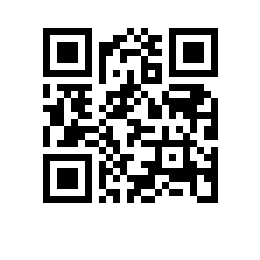 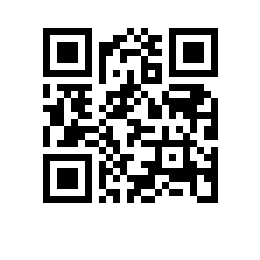 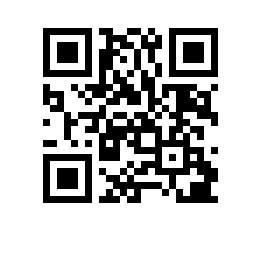 О проведении государственной итоговой аттестации студентов образовательной программы «Политология и мировая политика» факультета Санкт-Петербургская школа социальных наук НИУ ВШЭ – Санкт-Петербург в 2024 годуПРИКАЗЫВАЮ:Провести в период с 01.06.2024 по 30.06.2024 государственную итоговую аттестацию студентов 4 курса образовательной программы бакалавриата «Политология и мировая политика», 41.03.04 «Политология», факультета Санкт-Петербургская школа социальных наук НИУ ВШЭ – Санкт-Петербург, очной формы обучения.Включить в состав государственной итоговой аттестации следующие государственные аттестационные испытания: итоговый междисциплинарный экзамен – с применением электронных средств; защита выпускной квалификационной работы – с применением электронных средств/дистанционных технологий.Государственные аттестационные испытания организовать и провести с применением дистанционных технологий. Проведение государственных аттестационных испытаний сопровождать видеозаписью в установленном в НИУ ВШЭ порядке.Утвердить график проведения государственной итоговой аттестации согласно приложению.Установить окончательный срок загрузки итогового варианта выпускной квалификационной работы в систему LMS до 17.05.2024 не позднее 23:00.И.о. заместителя директорапо образовательной деятельностии цифровой трансформации,начальник Управления образовательных программА.В. Пирогов